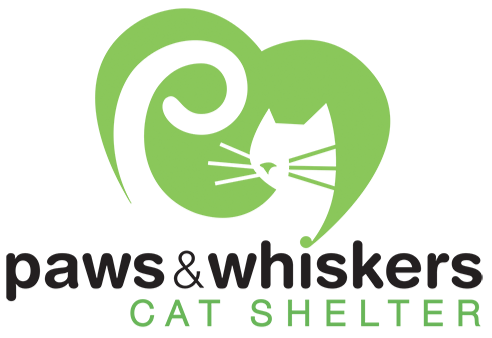 Additional ResourcesOHIO419 Orphaned Kitten Club: www.419okc.com	Animal House Rescue: 419-374-0310Fort Defiance Humane Society: 419-658-2298Friends of Felines Rescue Center: 419-393-2400 (Defiance Area)Fulton County Humane Society: 419-349-3841Fur Angels Rescue Shelter: furanglesrescue.shelter@gmail.comHancock County SPCA: 419-423-1664 (Findlay Area)Henry County Humane Society: 419-592-3777Humane Society of Sandusky: 419-334-4517Humane Society of Seneca County: 419-447-5704Lucas County Pit Crew: www.lucascountypitcrew.comMaumee Valley Save-A-Pet: 419-537-9663Ottawa County Humane Society: 419-734-5191Planned Pethood: 419-826-3499Tabby Tails Cat Rescue: tabbytailschhar@yahoo.comTeddy’s Rescue: 419-429-8888 (Findlay Area)The Compassionate Village: thecompassionatevillage@gmail.comToledo Animal Rescue: 419-382-1130Toledo Area Humane Society: 419-891-0705Williams County Humane Society: 419-636-2200Wood County Humane Society: 419-352-7339MICHIGANBottle Babies Rescue: 313-459-1419 (Detroit Area)Faerie Tales Cat Rescue: www.faerietales.org (Livonia) 855-299-3827Friends of Companion Animals: 734-244-0700Humane Society of Huron Valley: 734-662-5585 (Ann Arbor Area)Humane Society of Monroe County: 734-240-0562Lenawee Humane Society: 517-263-3463 (Adrian Area)Monroe County Animal Shelter: 734-240-3125Save Monroe Strays: savemonroestrays@gmail.com	Shelter to Home: 734-556-3135 (Downriver Area)Tigerlily Cat Rescue: 586-431-5353 (Sterling Heights)Low Cost Spay/Neuter Humane Ohio: 419-266-5607Low-Cost Veterinary Clinics Community Petcare Clinic: 419-214-1560Toledo Humane Society Family Pet Clinic: 419-725-0801Wildlife Nature’s Nursery: 419-877-0060 (Whitehouse, Ohio)